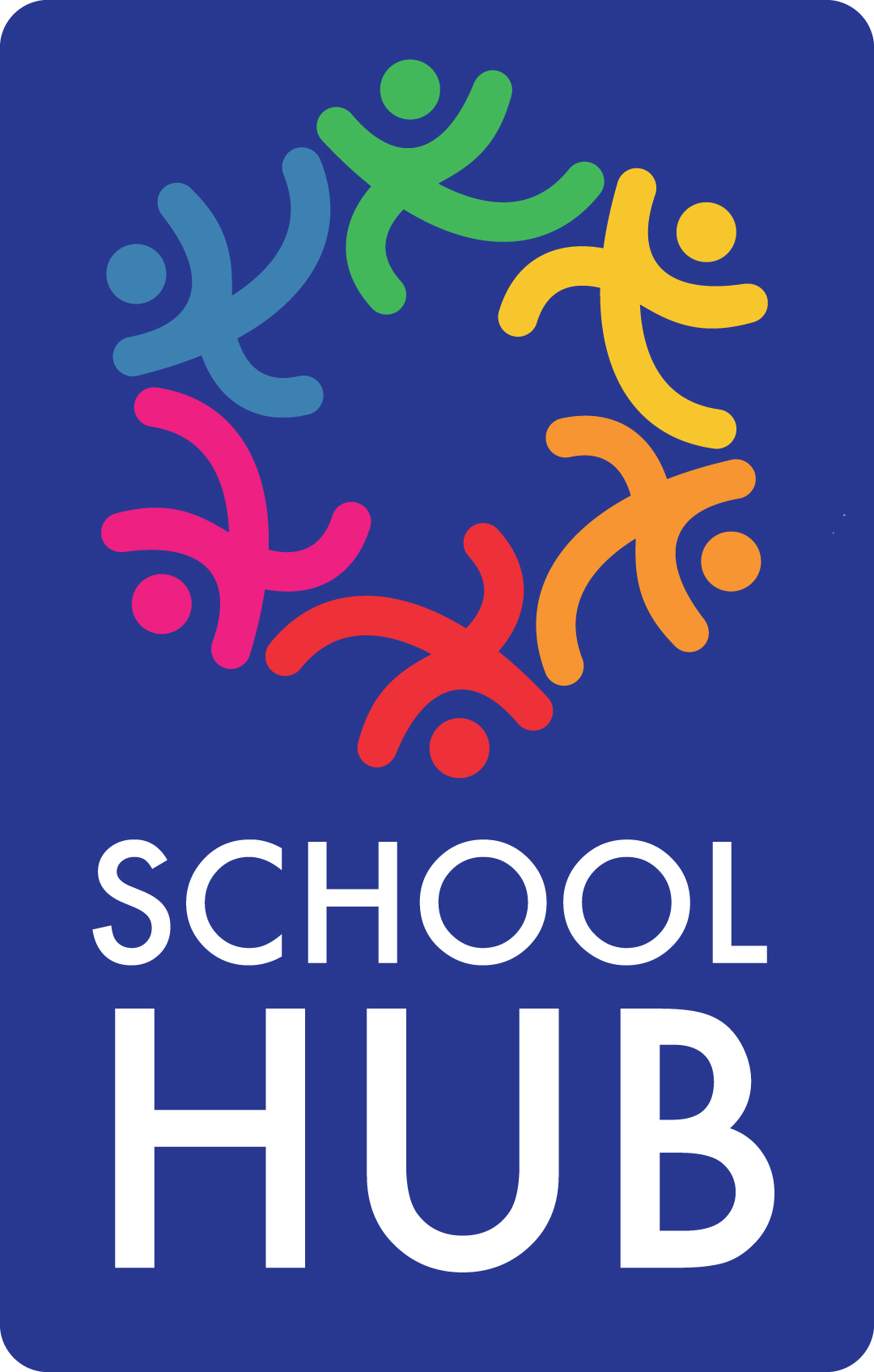 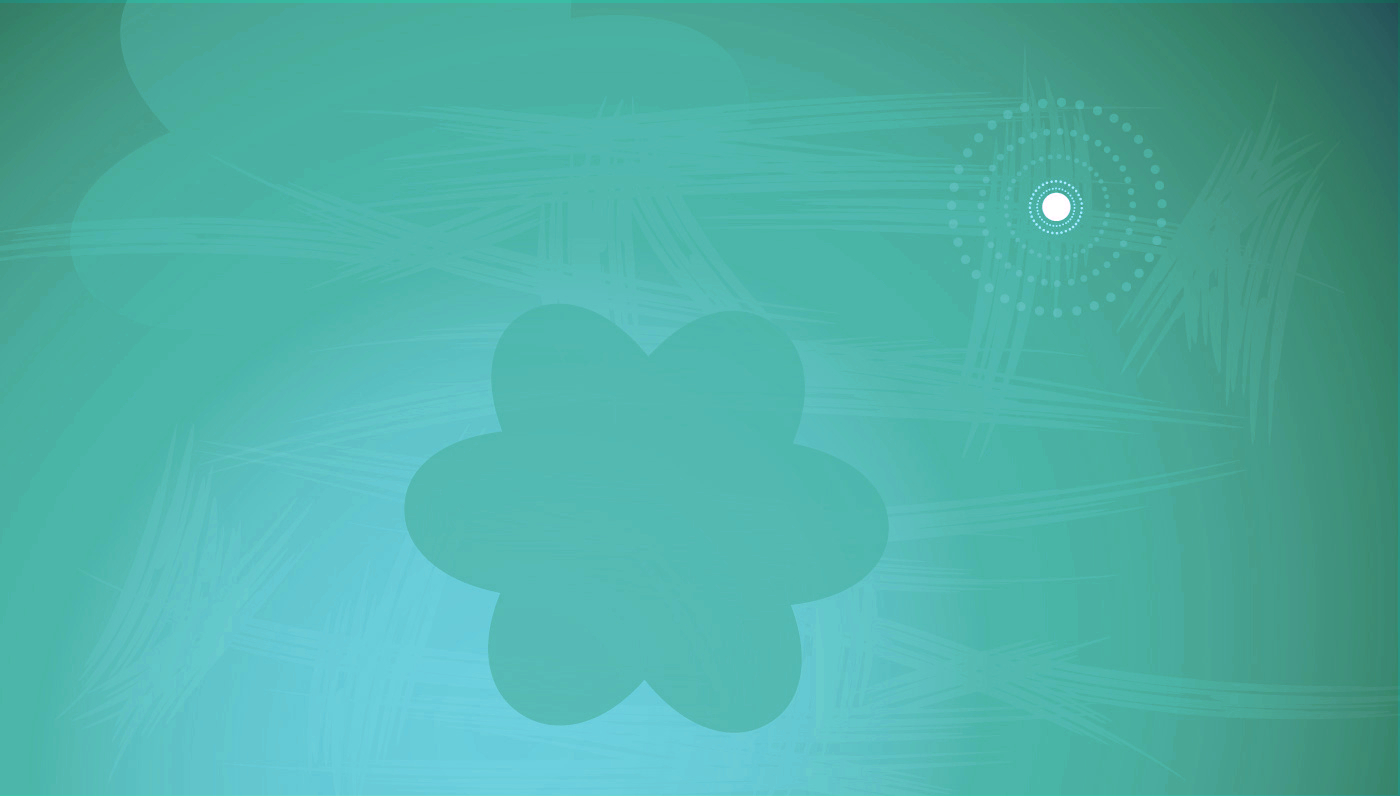 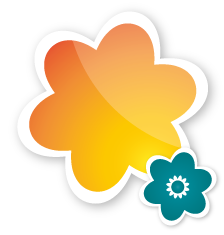 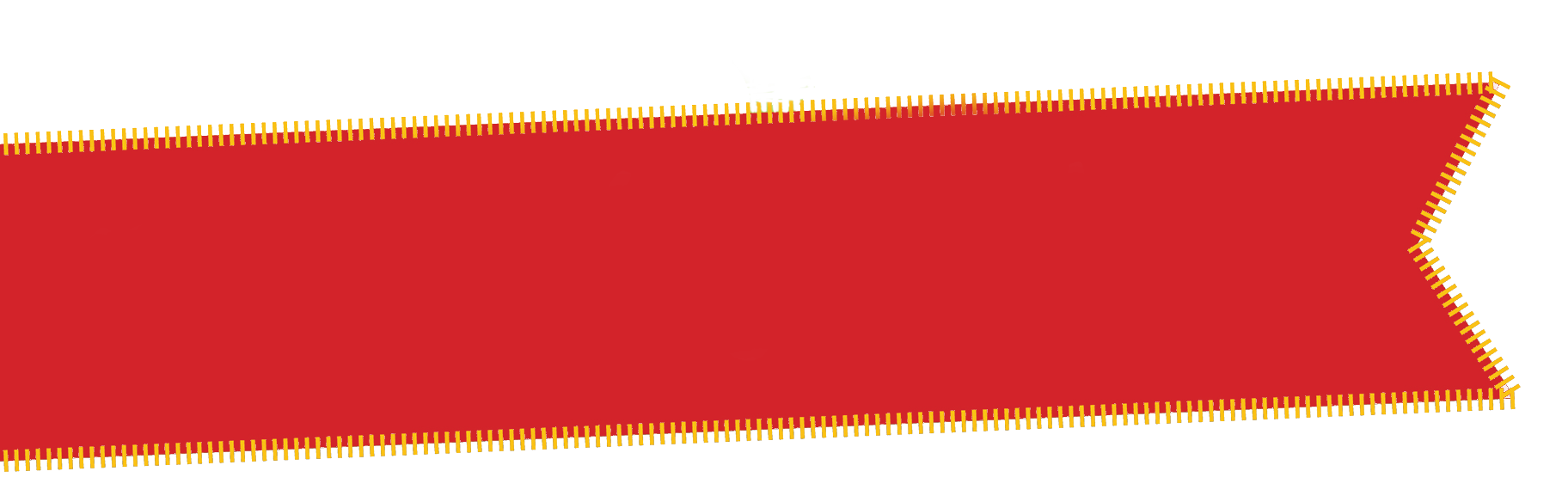 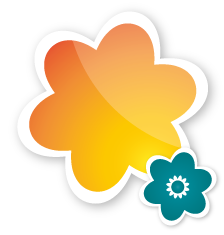 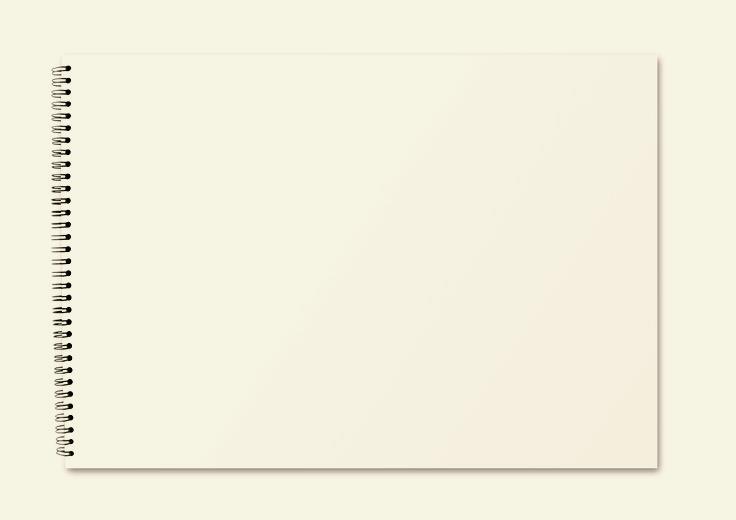 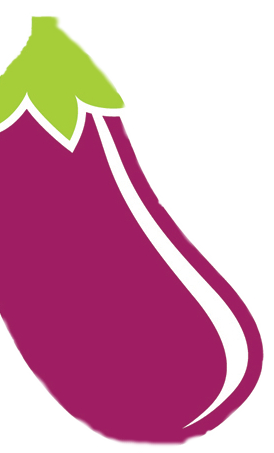 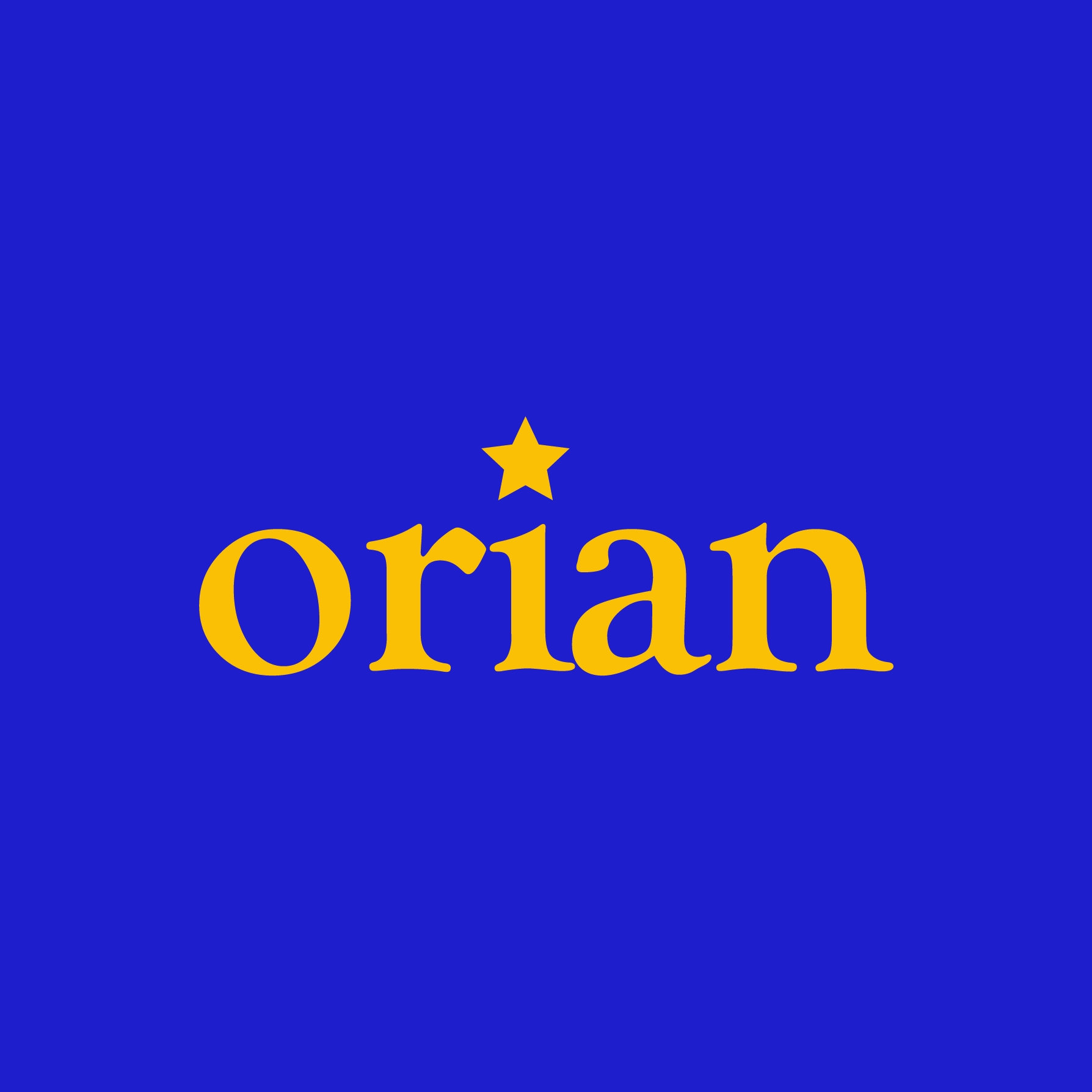 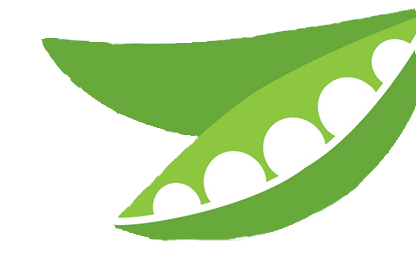 Cheese & Tomato Pizzaserved with Herby Diced Potatoes and Mixed SaladMacaroni Cheeseserved with Garlic Bread and Mixed SaladAssorted Sandwiches filled with Ham, Cheese or Tuna served with Mixed SaladJacket Potatofilled with Cheese, Tuna or Beans served with Mixed SaladFlapjackor Frozen Yoghurt or Fruit SaladAll Day Breakfastserved with Bacon, Sausage, Hash Brown and Beans Veggie Breakfastserved with Vegan Sausage, Egg and Hash BrownAssorted Sandwiches filled with Ham, Cheese or Tuna served with Mixed Salad  Jacket Potatofilled with Cheese, Tuna or Beans served with Mixed SaladJam & Coconut SpongeorFrozen Yoghurt or Fruit Salad Roast Chicken Filletserved with Creamed Potato, Mixed Veg and GravyQuorn Filletserved with Creamed Potato, Mixed Veg and GravyAssorted Sandwiches filled with Ham, Cheese or Tuna served with Mixed SaladJacket Potatofilled with Cheese, Tuna or Beans served with Mixed SaladChocolate BrownieorYoghurt or Fruit SaladBeef Burger in a Bunserved with Seasoned Wedges and SweetcornVeggie Meatballs in Tomato Sauceserved with Garlic Bread and Sweetcorn Assorted Sandwiches filled with Ham, Cheese or Tuna served with Mixed SaladJacket Potatofilled with Cheese, Tuna or Beans served with Mixed SaladMarble Sponge & Custardor Frozen Yoghurt or Fruit Salad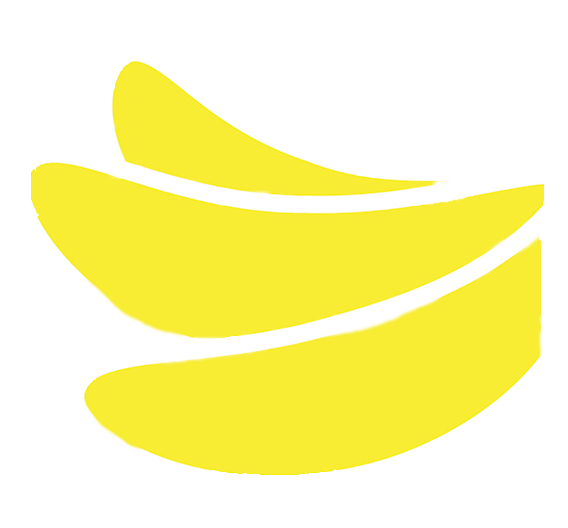 Fish Fingersserved with Chips and Baked BeansHot Roasted Vegetable Wrapserved with Chips and Baked Beans  Assorted Sandwiches filled with Ham, Cheese or Tuna served with Mixed SaladJacket Potatofilled with Cheese, Tuna or Beans served with Mixed SaladChocolate Chip CookieorYoghurt or Fruit SaladCheese & Tomato Pizzaserved with Seasoned Wedges and SweetcornTomato & Basil Pastaserved with Garlic Bread and SweetcornAssorted Sandwiches filled with Ham, Cheese or Tuna served with Mixed Salad  Jacket Potatofilled with Cheese, Tuna or Beans served with Mixed SaladCherry Shortbreador Frozen Yoghurt or Fruit SaladBreaded Chicken Goujonsserved with Creamed Potato and Garden PeasCrustless Vegetable Quicheserved with Seasoned Wedges and Mixed SaladAssorted Sandwiches filled with Ham, Cheese or Tuna served with Mixed SaladJacket Potatofilled with Cheese, Tuna or Beans served with Mixed SaladCornflake TartorYoghurt or Fruit SaladSliced Cooked Beefserved with Yorkshire Pudding, Roast Potatoes, Sliced Carrots and GravyCheese & Potato Pieserved with Roast Potatoes, Sliced Carrots and GravyAssorted Sandwiches filled with Ham, Cheese or Tuna served with Mixed SaladJacket Potatofilled with Cheese, Tuna or Beans served with Mixed SaladMuffinorFrozen Yoghurt or Fruit SaladChilli Beef Con Carneserved with Basmati Rice and SweetcornVegetarian Kormaserved with Basmati Rice and Garlic BreadAssorted Sandwiches filled with Ham, Cheese or Tuna served with Mixed SaladJacket Potatofilled with Cheese, Tuna or Beans served with Mixed SaladRice Crispie Crunchor Yoghurt or Fruit SaladFish Fingersserved with Chips and Garden PeasQuorn Goujonsserved with Chips and Garden PeasAssorted Sandwiches filled with Ham, Cheese or Tuna served with Mixed SaladJacket Potatofilled with Cheese, Tuna or Beans served with Mixed SaladSyrup Sponge & CustardorFrozen Yoghurt or Fruit SaladCheese & Tomato Pizzaserved with Cheesy Jacket Skins and Mixed SaladRoasted Vegetable Pastaserved with Garlic Bread and Mixed SaladAssorted Sandwiches filled with Ham, Cheese or Tuna served with Mixed SaladJacket Potatofilled with Cheese, Tuna or Beans served with Mixed SaladVanilla & Jam Cookieor Frozen Yoghurt or Fruit SaladHot BBQ Chicken Sandwichserved with Nachos and Mixed SaladCheese Bean Enchiladasserved with Garlic Bread and SweetcornAssorted Sandwiches filled with Ham, Cheese or Tuna served with Mixed SaladJacket Potatofilled with Cheese, Tuna or Beans served with Mixed SaladBanana CakeorFrozen Yoghurt or Fruit SaladSliced Cooked Turkeyserved with Creamed Potato, Garden Pea & Carrot Medley and GravyVegetable Sausageserved with Creamed Potato, Garden Pea & Carrot Medley and GravyAssorted Sandwiches filled with Ham, Cheese or Tuna served with Mixed SaladJacket Potatofilled with Cheese, Tuna or Beans served with Mixed SaladChocolate ShortbreadorFrozen Yoghurt or Fruit SaladTuna & Sweetcorn Pasta Bakeserved with Garlic Bread and SweetcornVeggie Chilliserved with Basmati Rice and SweetcornAssorted Sandwiches filled with Ham, Cheese or Tuna served with Mixed SaladJacket Potatofilled with Cheese, Tuna or Beans served with Mixed SaladIced Lemon Spongeor Yoghurt or Fruit SaladBreaded White Fish Filletserved with Chips and Garden PeasVegetarian Hot Dogserved with Chips and Garden PeasAssorted Sandwiches filled with Ham, Cheese or Tuna served with Mixed SaladJacket Potatofilled with Cheese, Tuna or Beans served with Mixed SaladOrange JellyorFrozen Yoghurt or Fruit Salad